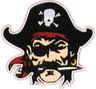 English 7Course SyllabusFall/Spring Semester Mrs. KokesMission The mission of Avon School District is to ensure that all students successfully reach their potential (1). VisionThe Avon School District will provide a clean, well-kept and functional facility that supports the needs of the curriculum and is available for appropriate community use. The Avon School District will encourage and foster a safe, caring atmosphere which values mutual respect between students and staff (1).Course Overview/Description “Literature opens minds. It should also open doors to a student’s future. This course is a comprehensive literacy program that teaches students to become better readers, better writers, and better thinkers so they’re better prepared for college, careers, and beyond” (Prentice Hall Literature CC2). Course Learning Objectives (Essential Questions) What is the best way to find the truth? (Unit One- Fiction and Nonfiction)Context cluesAuthor’s purposeDoes every conflict have a winner? (Unit Two- Short Stories)PredictingMake inferencesWhat should we learn? (Unit Three- Types of Nonfiction)Main ideaFact and Opinion What is the best way to communicate? (Unit Four- Poetry)Drawing conclusionsParaphraseDo others see us more clearly than we see ourselves? (Unit Five- Drama)Purpose for readingSummarizing Community or individual- which is more important? (Unit Six- Themes in Oral Literature)Cause and effectCompare and contrast English/Language Arts Common Core Standards LITERATURE (FICTION)Key Ideas and DetailsRL.7.1. Cite several pieces of textual evidence to support analysis of what the text says explicitly as well as inferences drawn from the text.Unit OneUnit TwoUnit FourUnit FiveUnit SixRL.7.2. Determine a theme or central idea of a text and analyze its development over the course of the text; provide an objective summary of the text.Unit OneUnit TwoUnit ThreeUnit FourUnit FiveRL.7.3. Analyze how particular elements of a story or drama interact (e.g., how setting shapes the characters or plot).Unit OneUnit Two Unit FiveCraft and StructureRL.7.4. Determine the meaning of words and phrases as they are used in a text, including figurative and connotative meanings; analyze the impact of rhymes and other repetitions of sounds (e.g., alliteration) on a specific verse or stanza of a poem or section of a story or drama. Unit OneUnit TwoUnit FourUnit FiveRL.7.5.. Analyze how a drama’s or poem’s form or structure (e.g., soliloquy, sonnet) contributes to its meaning.Unit FourUnit FiveRL.7.6. Analyze how an author develops and contrasts the points of view of different characters or narrators in a text.Unit OneUnit TwoUnit ThreeUnit FourUnit FiveIntegration of Knowledge and IdeasRL.7.7. Compare and contrast a written story, drama, or poem to its audio, filmed, staged, or multimedia version, analyzing the effects of techniques unique to each medium (e.g., lighting, sound, color, or camera focus and angles in a film). Unit TwoUnit FourUnit FiveRL.7.8. (Not applicable to literature)RL.7.9. Compare and contrast a fictional portrayal of a time, place, or character and a historical account of the same period as a means of understanding how authors of fiction use or alter history.Unit OneUnit TwoUnit ThreeUnit FiveRange of Reading and Level of Text ComplexityRL.7.10. By the end of the year, read and comprehend literature, including stories, dramas, and poems, in the grades 6–8 text complexity band proficiently, with scaffolding as needed at the high end of the range.Unit TwoUnit FourUnit FiveUnit SixINFORMATIONAL TEXT (NONFICTION)Key Ideas and DetailsRI.7.1. Cite several pieces of textual evidence to support analysis of what the text says explicitly as well as inferences drawn from the text.Unit ThreeUnit FourUnit FiveUnit SixRI.7.2. Determine two or more central ideas in a text and analyze their development over the course of the text; provide an objective summary of the text.Unit TwoUnit ThreeUnit FiveUnit SixRI.7.3. Analyze the interactions between individuals, events, and ideas in a text (e.g., how ideas influence individuals or events, or how individuals influence ideas or events).Unit OneUnit ThreeUnit FiveCraft and StructureRI.7.4. Determine the meaning of words and phrases as they are used in a text, including figurative, connotative, and technical meanings; analyze the impact of a specific word choice on meaning and tone.Unit OneUnit TwoUnit ThreeUnit FourUnit FiveUnit SixRI.7.5. Analyze the structure an author uses to organize a text, including how the major sections contribute to the whole and to the development of the ideas.Unit OneUnit TwoUnit ThreeUnit FourUnit SixRI.7.6. Determine an author’s point of view or purpose in a text and analyze how the author distinguishes his or her position from that of others.Unit OneUnit ThreeUnit FiveUnit SixIntegration of Knowledge and IdeasRI.7.7. Compare and contrast a text to an audio, video, or multimedia version of the text, analyzing each medium’s portrayal of the subject (e.g., how the delivery of a speech affects the impact of the words).Unit ThreeUnit FiveRI.7.8. Trace and evaluate the argument and specific claims in a text, assessing whether the reasoning is sound and the evidence is relevant and sufficient to support the claims.Unit ThreeUnit FiveUnit SixRI.7.9. Analyze how two or more authors writing about the same topic shape their presentations of key information by emphasizing different evidence or advancing different interpretations of facts.Unit OneUnit TwoUnit ThreeUnit FiveUnit SixRange of Reading and Level of Text ComplexityRI.7.10. By the end of the year, read and comprehend literary nonfiction in the grades 6–8 text complexity band proficiently, with scaffolding as needed at the high end of the range.Unit OneUnit ThreeUnit Six_____________________________________________________________________________________________WRITINGText Types and PurposesW.7.1. Write arguments to support claims with clear reasons and relevant evidence. Introduce claim(s), acknowledge alternate or opposing claims, and organize the reasons and evidence logically.Support claim(s) with logical reasoning and relevant evidence, using accurate, credible sources and demonstrating an understanding of the topic or text.Use words, phrases, and clauses to create cohesion and clarify the relationships among claim(s), reasons, and evidence.Establish and maintain a formal style.Provide a concluding statement or section that follows from and supports the argument presented.Unit FourW.7.2. Write informative/explanatory texts to examine a topic and convey ideas, concepts, and information through the selection, organization, and analysis of relevant content. Introduce a topic clearly, previewing what is to follow; organize ideas, concepts, and information, using strategies such as definition, classification, comparison/contrast, and cause/effect; include formatting (e.g., headings), graphics (e.g., charts, tables), and multimedia when useful to aiding comprehension.Develop the topic with relevant facts, definitions, concrete details, quotations, or other information and examples.Use appropriate transitions to create cohesion and clarify the relationships among ideas and concepts.Use precise language and domain-specific vocabulary to inform about or explain the topic.Establish and maintain a formal style.Provide a concluding statement or section that follows from and supports the information or explanation presented.Unit ThreeUnit FourW.7.3. Write narratives to develop real or imagined experiences or events using effective technique, relevant descriptive details, and well-structured event sequences. Engage and orient the reader by establishing a context and point of view and introducing a narrator and/or characters; organize an event sequence that unfolds naturally and logically.Use narrative techniques, such as dialogue, pacing, and description, to develop experiences, events, and/or characters.Use a variety of transition words, phrases, and clauses to convey sequence and signal shifts from one time frame or setting to another.Use precise words and phrases, relevant descriptive details, and sensory language to capture the action and convey experiences and events.Provide a conclusion that follows from and reflects on the narrated experiences or events.Unit TwoProduction and Distribution of WritingW.7.4. Produce clear and coherent writing in which the development, organization, and style are appropriate to task, purpose, and audience. (Grade-specific expectations for writing types are defined in standards 1–3 above.)Unit OneUnit TwoUnit ThreeUnit FourUnit FiveUnit SixW.7.5. With some guidance and support from peers and adults, develop and strengthen writing as needed by planning, revising, editing, rewriting, or trying a new approach, focusing on how well purpose and audience have been addressed.Unit OneUnit TwoUnit ThreeUnit FourUnit FiveUnit SixW.7.6. Use technology, including the Internet, to produce and publish writing and link to and cite sources as well as to interact and collaborate with others, including linking to and citing sources.Unit OneUnit TwoUnit ThreeUnit FourUnit FiveUnit SixResearch to Build and Present KnowledgeW.7.7. Conduct short research projects to answer a question, drawing on several sources and generating additional related, focused questions for further research and investigation.Unit OneUnit TwoUnit FourUnit SixW.7.8. Gather relevant information from multiple print and digital sources, using search terms effectively; assess the credibility and accuracy of each source; and quote or paraphrase the data and conclusions of others while avoiding plagiarism and following a standard format for citation.Unit FiveUnit SixW.7.9. Draw evidence from literary or informational texts to support analysis, reflection, and research. Apply grade 7 Reading standards to literature (e.g., “Compare and contrast a fictional portrayal of a time, place, or character and a historical account of the same period as a means of understanding how authors of fiction use or alter history”).Apply grade 7 Reading standards to literary nonfiction (e.g. “Trace and evaluate the argument and specific claims in a text, assessing whether the reasoning is sound and the evidence is relevant and sufficient to support the claims”).Unit OneUnit TwoUnit FiveRange of WritingW.7.10. Write routinely over extended time frames (time for research, reflection, and revision) and shorter time frames (a single sitting or a day or two) for a range of discipline-specific tasks, purposes, and audiences. \Unit OneUnit ThreeUnit FiveUnit Six_____________________________________________________________________________________________SPEAKING AND LISTENINGComprehension and CollaborationSL.7.1. Engage effectively in a range of collaborative discussions (one-on-one, in groups, and teacher-led) with diverse partners on grade 7 topics, texts, and issues, building on others’ ideas and expressing their own clearly.Come to discussions prepared, having read or researched material under study; explicitly draw on that preparation by referring to evidence on the topic, text, or issue to probe and reflect on ideas under discussion.Follow rules for collegial discussions, track progress toward specific goals and deadlines, and define individual roles as needed.Pose questions that elicit elaboration and respond to others’ questions and comments with relevant observations and ideas that bring the discussion back on topic as needed.Acknowledge new information expressed by others and, when warranted, modify their own views.Unit OneUnit TwoUnit SixSL.7.2. Analyze the main ideas and supporting details presented in diverse media and formats (e.g., visually, quantitatively, orally) and explain how the ideas clarify a topic, text, or issue under study.SL.7.3. Delineate a speaker’s argument and specific claims, evaluating the soundness of the reasoning and the relevance and sufficiency of the evidence.Unit SixPresentation of Knowledge and IdeasSL.7.4. Present claims and findings, emphasizing salient points in a focused, coherent manner with pertinent descriptions, facts, details, and examples; use appropriate eye contact, adequate volume, and clear pronunciation.Unit ThreeSL.7.5. Include multimedia components and visual displays in presentations to clarify claims and findings and emphasize salient points.SL.7.6. Adapt speech to a variety of contexts and tasks, demonstrating command of formal English when indicated or appropriate.Unit OneUnit TwoUnit ThreeUnit FourUnit FiveUnit Six_____________________________________________________________________________________________LANGUAGEConventions of Standard English L.7.1. Demonstrate command of the conventions of standard English grammar and usage when writing or speaking.Explain the function of phrases and clauses in general and their function in specific sentences.Choose among simple, compound, complex, and compound-complex sentences to signal differing relationships among ideas.Place phrases and clauses within a sentence, recognizing and correcting misplaced and dangling modifiers.*Unit TwoUnit ThreeUnit FourUnit FiveUnit SixL.7.2. Demonstrate command of the conventions of standard English capitalization, punctuation, and spelling when writing.Use a comma to separate coordinate adjectives (e.g., It was a fascinating, enjoyable movie but not He wore an old[,] green shirt).Spell correctly.Unit OneUnit ThreeUnit FourUnit FiveUnit SixKnowledge of LanguageL.7.3. Use knowledge of language and its conventions when writing, speaking, reading, or listening.Choose language that expresses ideas precisely and concisely, recognizing and eliminating wordiness and redundancy.*Unit TwoUnit ThreeUnit FourVocabulary Acquisition and UseL.7.4. Determine or clarify the meaning of unknown and multiple-meaning words and phrases based on grade 7 reading and content, choosing flexibly from a range of strategies.Use context (e.g., the overall meaning of a sentence or paragraph; a word’s position or function in a sentence) as a clue to the meaning of a word or phrase.Use common, grade-appropriate Greek or Latin affixes and roots as clues to the meaning of a word (e.g., belligerent, bellicose, rebel).Consult general and specialized reference materials (e.g., dictionaries, glossaries, thesauruses), both print and digital, to find the pronunciation of a word or determine or clarify its precise meaning or its part of speech.Verify the preliminary determination of the meaning of a word or phrase (e.g., by checking the inferred meaning in context or in a dictionary).Unit OneUnit TwoUnit ThreeUnit FourUnit FiveUnit SixL.7.5. Demonstrate understanding of figurative language, word relationships, and nuances in word meanings.Interpret figures of speech (e.g., literary, biblical, and mythological allusions) in context.Use the relationship between particular words (e.g., synonym/antonym, analogy) to better understand each of the words.Distinguish among the connotations (associations) of words with similar denotations (definitions) (e.g., refined, respectful, polite, diplomatic, condescending).Unit ThreeUnit FourUnit FiveUnit SixL.7.6. Acquire and use accurately grade-appropriate general academic and domain-specific words and phrases; gather vocabulary knowledge when considering a word or phrase important to comprehension or expression.Unit TwoWrite to Learn (from South Dakota Department of Education website)South Dakota Codified Law 13-3-55 requires all public schools to administer an annual writing assessment as directed by the South Dakota Department of Education. In response to this law, the South Dakota Department of Education has adopted an online formative assessment model (Write to Learn). 

With this model, students in grades 5, 7, & 10 in all public schools use an online literacy program which provides immediate feedback on essay and summary writing activities. With the feedback provided by the online program, teachers are able to use the data provided by the program to better shape instruction and promote student achievement. Course ResourcesCourse Website(s)Mrs. Kokes Website http://lk115.k12.sd.us/ (Also accessible through Avon School site)Required Course TextPrentice Hall Literature (2012)Course SuppliesNotebook/paperFolderWriting utensil (pencil or blue/black ink pen)Whiteout/red pen (as needed) Textbook/NovelComputer/internet (class time will be provided as needed) Grading CriteriaAll assignments are weighted equally, but will be given varying point value. Daily work will range between 5-25 points per assignment. Tests and Projects will range from 25- 100 points. Semester grade is determined by 25% of each quarter for a yearly grade or 50% per quarter for a semester grade. Late AssignmentsDaily work and projects are created by teachers in order to see which concepts you fully understand and which areas you still need to review. If you do not understand an assignment, you need to see Mrs. Kokes before/after school, during study hall, or set up another time that works for your schedule. Late work will not be tolerated. If you fail to hand in an assignment you will attend 8th Period after school until the assignment is completed with quality. (Quality means 60% or more of the answers must be correct.) You will lose 25% of your original grade for any assignment turned in after the due date. If you do not understand the assignment, seek extra help or ask questions. Not handing in your assignment is NOT a wise option. If you are absent, the district makeup policy will be followed. You will receive one school day for each day missed. For example, if you miss 3 days of school, you receive 3 days to make up the work. (See page 3 of the handbook.)Grading Scale 

Percentage GPA Points A+ . . . 100       Superior  4.00 
A . . .   95 - 99  Superior  4.00 
A- . . .  93 - 94  Superior  3.67 
B+ . . . 91 - 92  Above Average   3.33 
B . . .   88 - 90  Above Average   3.00 
B- . . .  86 - 87  Above Average   2.67 
C+ . . . 83 - 85  Average 2.33 
C . . .   78 - 82 Average  2.00 
C- . . .  75 - 77 Average 1.67 
D+ . . . 72 - 74 Passing, Below Average  1.33 
D . . .   63 - 71 Passing, Below Average  1.00 
D- . . .  60 - 62 Passing, Below Average  0.67 
F . . .    59 & Below Failing 0.00Course/District PoliciesCheating – AVON SCHOOL DISTRICT 4-1 CHEATING POLICY (19)Definition of cheating: Soliciting, acquiring, supplying or use of answers on tests, quizzes, study guides or other assignments. Any type of plagiarism and/or copyright infringement on work turned-in is in violation of the cheating policy. Punishment: 1st Offense: Inform Parents; 1 day in-school suspension; Mandatory Semester tests, 1 hour Saturday detention, "0" credit for the assignment. 2nd Offense: Inform Parents; 2 day in-school suspension; mandatory semester tests throughout high school; 3 hour Saturday detention; "0" credit for assignment; Not eligible for the honor roll for the remainder of the year. 3rd Offense: Meeting with parents; 3 day out-of-school suspension; loss of credit for the class. The classroom teacher will bear the responsibility to verify any and all cheating. Only the classroom teacher and/or the secondary principal may impose the punishment. Cell Phones- See revised Avon School Policy 2012-13Food- Candy and gum chewing is allowed if it is done in a proper manner. HOWEVER, individual teachers may ask students not to eat candy or chew gum in their classrooms or study hall. There will be NO POP OR FOOD allowed in classrooms without prior approval from the administration (6). Classroom Disruptions/Behaviors- refer to the Disciple Grid on pages 6-7 in handbook. Course Schedule (Tentative)Week of Aug 19		Unit One – Fiction and Nonfiction & A Long Way from Chicago (Richard Peck)Aug 26		 Unit One – Fiction and Nonfiction & A Long Way from Chicago (Richard Peck)Sep 2		 Unit One – Fiction and Nonfiction & A Long Way from Chicago (Richard Peck)Sep 9		Unit One – Fiction and Nonfiction & A Long Way from Chicago (Richard Peck)Sep 16		Unit One – Fiction and Nonfiction & A Long Way from Chicago (Richard Peck)

Midterm Wednesday, September 18Sep 23		Unit Two- Short StoriesSep 30		Unit Two- Short StoriesOct 7		Unit Two- Short Stories
Oct 14		Unit Two- Short Stories
End of the First Quarter Thursday, October 17Oct 21	Unit Three- Types of NonfictionOct 28		Unit Three- Types of NonfictionNov 4		Unit Three- Types of NonfictionNov 11	Unit Three- Types of NonfictionNov 18	Unit Four- PoetryMidterm Monday, November 18 
Nov 25		Unit Five- Drama & A Christmas Carol (Charles Dickens)Dec 2		Unit Five- Drama & A Christmas Carol (Charles Dickens)Dec 9		Unit Five- Drama & A Christmas Carol (Charles Dickens)Dec 16	 	Unit Five- Drama & A Christmas Carol (Charles Dickens)End of First Semester Friday, December 20

Jan 6		Unit Five- DramaJan 13	Unit Five- DramaJan 20	Unit Five- DramaJan 27	Unit Five- DramaFeb 3	Unit Five- Drama
Midterm Wednesday, February 5Feb 10	 	Unit Four- PoetryFeb 17		Unit Four- PoetryFeb 24		Unit Four- PoetryMarch 3		Unit Four- PoetryEnd of the Third Quarter Tuesday, March 11
March 10	Unit Six- Themes in Oral Literature & Dakota STEP Review March 17	Unit Six- Themes in Oral Literature & Dakota STEP Review
March 24	Unit Six- Themes in Oral Literature & Dakota STEP ReviewMarch 31	Unit Six- Themes in Oral Literature & Dakota STEP Review		
April 7		Dakota STEP Testing Unit Six- Themes in Oral Literature
Midterm Monday, April 14

April 14	 	Dakota STEP Testing & I Heard the Owl Call My Name 
April 21		Dakota STEP Testing & I Heard the Owl Call My NameApril 28	I Heard the Owl Call My Name
May 5	I Heard the Owl Call My NameMay 12 	I Heard the Owl Call My Name
End of Second Semester Wednesday, May 21